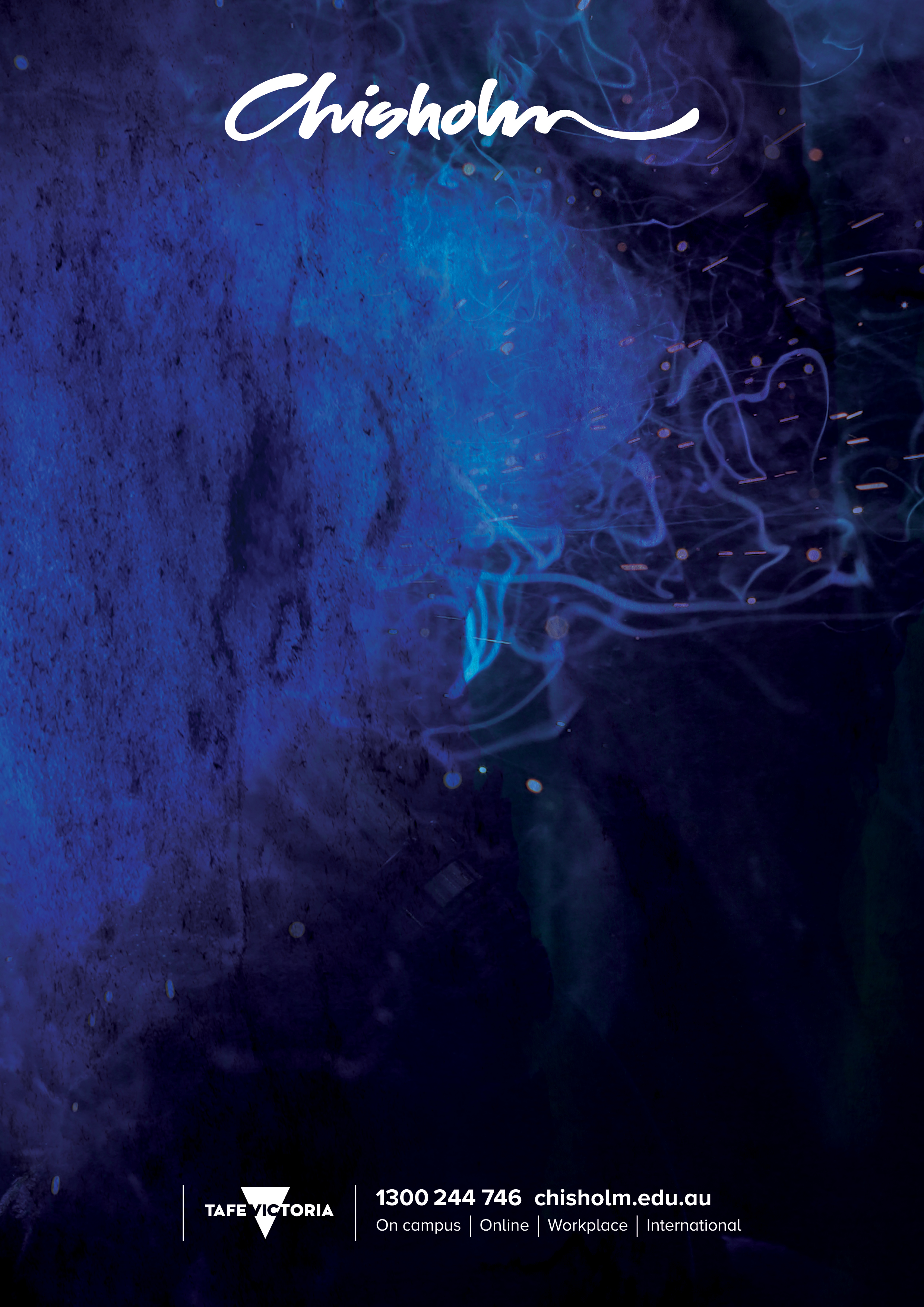 CORE UNITS OF COMPETENCYNote:  Group B elective - UEE60411 - Advanced Diploma of Computer Systems EngineeringUnit UEENEED146A Set up and configure basic local area network (LAN) is part of Group B electives in this qualification. In the packaging rules for this qualification it is allocated 80 points. In other sections of the Training Package it is allocated 40 points. In line with the qualification packaging rules for this qualification this unit will be treated as an 80 point unit in this qualification. Learners who complete all three qualifications in this trade area will have attained sufficient points of Group B electives to meet the packaging rules for this qualification even if the decision was taken to reduce the point value of UEENEED146A to 40 points.Note:Group A Electives: UEE20511 Certificate II in Computer Assembly and RepairThe packaging rules allow for a maximum of 60 points in this category of electives. Unit ICTTEN2209A Build and maintain a secure network is an approved elective under the packaging rules. This unit has a point value of 80 points.  Given the maximum point value for this category is 60 points, this unit will be treated as a 60 point unit for the purpose of determining the total value of the qualification.  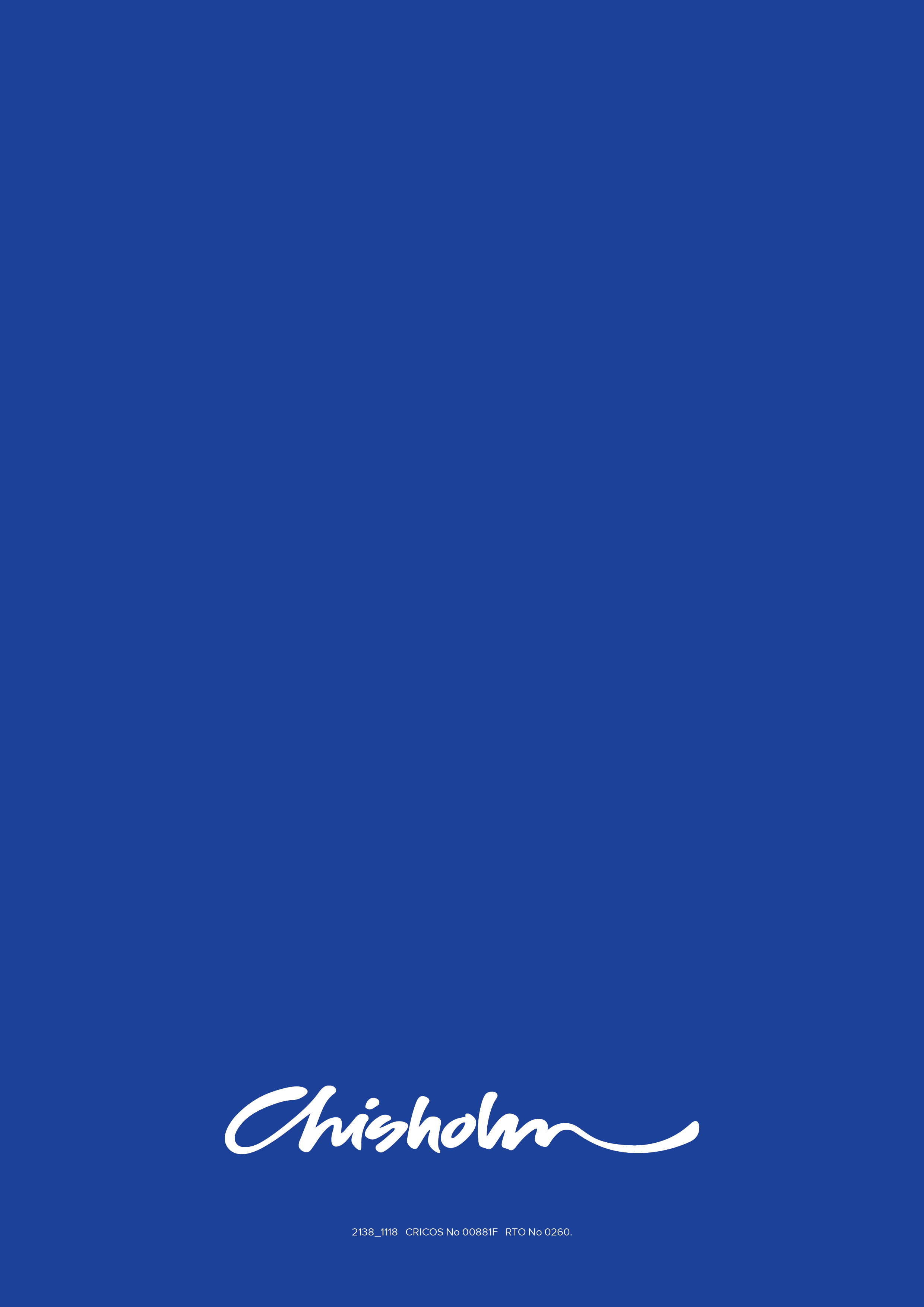 TradeComputer Network ManagementAUSTRALIAN QUALIFICATION UEE60411 - Advanced Diploma of Computer Systems EngineeringCORE UNITS OF COMPETENCYCORE UNITS OF COMPETENCYCORE UNITS OF COMPETENCYUEENEED144ACommission industrial computer systems20UEENEED145AModify-redesign of industrial computer systems20UEENEEE015BDevelop design brief for electrotechnology projects40UEENEEE038BParticipate in development and follow a personal competency development plan20UEENEEE078BContribute to risk management in electrotechnology systems20UEENEEE101AApply Occupational Health and Safety regulations, codes and practices in the workplace20UEENEEE117AImplement and monitor energy sector OHS policies and procedures20UEENEEE137ADocument and apply measures to control OHS risks associated with electrotechnology work20UEENEEH141AManage computer systems/electronics projects40UEENEEH188ADesign and develop electronics/ computer systems projects40UEENEEK132ADevelop strategies to address environmental and sustainability issues in the energy sector20Total points in core280ELECTIVE UNITS OF COMPETENCYELECTIVE UNITS OF COMPETENCYELECTIVE UNITS OF COMPETENCYELECTIVE UNITS OF COMPETENCY - GROUP AELECTIVE UNITS OF COMPETENCY - GROUP AELECTIVE UNITS OF COMPETENCY - GROUP ABSBINN502ABuild and sustain an innovative work environment50BSBINM501AManage an information or knowledge management system50Total Group A100ELECTIVE UNITS OF COMPETENCY - GROUP BELECTIVE UNITS OF COMPETENCY - GROUP BELECTIVE UNITS OF COMPETENCY - GROUP BUEENEED102AAssemble, set-up and test computing devices80UEENEED104AUse engineering applications software on personal computers40UEENEED112ASupport computer hardware and software for engineering applications120UEENEED143AInstall and configure a client computer operating system and software40UEENEED146ASet up and configure basic local area network (LAN)40UEENEEE104ASolve problems in d.c. circuits80UEENEEE102AFabricate, assemble and dismantle utilities industry components40UEENEEE107AUse drawings, diagrams, schedules, standards, codes and specifications40UEENEEF102AInstall and maintain cabling for multiple access to telecommunication services120UEENEEF107ASet up and configure the wireless capabilities of communications and data storage devices40UEENEEF108A Select and arrange equipment for wireless communication networks40UEENEEF109AInstall and connect data and voice communication equipment 40Total Group B720ELECTIVE UNITS OF COMPETENCY - GROUP CELECTIVE UNITS OF COMPETENCY - GROUP CELECTIVE UNITS OF COMPETENCY - GROUP CUEENEED115AAdminister computer networks80UEENEED117AInstall and configure network systems for internetworking 120Total Group C200ELECTIVE UNITS OF COMPETENCY - GROUP DELECTIVE UNITS OF COMPETENCY - GROUP DELECTIVE UNITS OF COMPETENCY - GROUP DUEENEED111ADevelop, implement and test object oriented code140UEENEED124AIntegrate multiple computer operating systems on a client server local area network80UEENEEH183AAnalyse the performance of wireless based electronic / communication systems40Total Group D260ELECTIVE UNITS OF COMPETENCY - GROUP EELECTIVE UNITS OF COMPETENCY - GROUP EELECTIVE UNITS OF COMPETENCY - GROUP EUEENEED114ADesign and manage enterprise computer networks80UEENEED116ADevelop computer network services120UEENEED119ADesign and implement advanced routing for internetworking systems100UEENEED120ADesign and implement remote access for Internetworking systems100UEENEED122ADesign and implement security for Internetworking systems100UEENEED123ADesign and implement wireless LANs/WANs for internetworking systems100Total Group ETotal Group E600TOTAL ELECTIVESTOTAL ELECTIVES1880TotalTotal2160AUSTRALIAN QUALIFICATION UEE40111 Certificate IV in Computer SystemsCORE UNITS OF COMPETENCYCORE UNITS OF COMPETENCYCORE UNITS OF COMPETENCYCORE UNITS OF COMPETENCYUEENEED102AAssemble, set-up and test computing devicesAssemble, set-up and test computing devices80UEENEED104AUse engineering applications software on personal computersUse engineering applications software on personal computers40UEENEED112ASupport computer hardware and software for engineering applicationsSupport computer hardware and software for engineering applications120UEENEED143AInstall and configure a client computer operating system and softwareInstall and configure a client computer operating system and software40UEENEED146ASet up and configure basic local area network (LAN)Set up and configure basic local area network (LAN)80UEENEEE038BParticipate in development and follow a personal competency development planParticipate in development and follow a personal competency development plan20UEENEEE101AApply Occupational Health and Safety regulations, codes and practices in the workplaceApply Occupational Health and Safety regulations, codes and practices in the workplace20UEENEEE102AFabricate, assemble and dismantle utilities industry componentsFabricate, assemble and dismantle utilities industry components40UEENEEE103ASolve problems in ELV single path circuitsSolve problems in ELV single path circuits40UEENEEE117AImplement and monitor energy sector OHS policies and proceduresImplement and monitor energy sector OHS policies and procedures20UEENEEE124ACompile and produce an energy sector detailed reportCompile and produce an energy sector detailed report60UEENEEE137ADocument and apply measures to control OHS risks associated with electrotechnology workDocument and apply measures to control OHS risks associated with electrotechnology work20UEENEEK145AImplement and monitor energy sector environmental and sustainable energy policies and proceduresImplement and monitor energy sector environmental and sustainable energy policies and procedures20Total points in coreTotal points in coreTotal points in core600ELECTIVE UNITS OF COMPETENCYELECTIVE UNITS OF COMPETENCYELECTIVE UNITS OF COMPETENCYELECTIVE UNITS OF COMPETENCYELECTIVE UNITS OF COMPETENCY - GROUP AELECTIVE UNITS OF COMPETENCY - GROUP AELECTIVE UNITS OF COMPETENCY - GROUP AELECTIVE UNITS OF COMPETENCY - GROUP AUEENEED101AUse computer applications relevant to a workplaceUse computer applications relevant to a workplace20UEENEEC002BSource and purchase material/parts for installation or service jobsSource and purchase material/parts for installation or service jobs20ICTTEN4214AInstall and maintain a wide area networkInstall and maintain a wide area network80ICTTEN4210AImplement and troubleshoot enterprise routers and switches Implement and troubleshoot enterprise routers and switches 100Total Group A220ELECTIVE UNITS OF COMPETENCY - GROUP BELECTIVE UNITS OF COMPETENCY - GROUP BELECTIVE UNITS OF COMPETENCY - GROUP BELECTIVE UNITS OF COMPETENCY - GROUP BUEENEEE105AFix and secure electrotechnology equipmentFix and secure electrotechnology equipment20UEENEEF102AInstall and maintain cabling for multiple access to telecommunication servicesInstall and maintain cabling for multiple access to telecommunication services120UEENEEF104AInstall and modify performance data communication copper cablingInstall and modify performance data communication copper cabling40UEENEEF105AInstall and modify optical fibre performance data communication cablingInstall and modify optical fibre performance data communication cabling40UEENEEF107ASet up and configure the wireless capabilities of communications and data storage devicesSet up and configure the wireless capabilities of communications and data storage devices40Total Group B260ELECTIVE UNITS OF COMPETENCY - GROUP CELECTIVE UNITS OF COMPETENCY - GROUP CELECTIVE UNITS OF COMPETENCY - GROUP CELECTIVE UNITS OF COMPETENCY - GROUP CUEENEED117AUEENEED117AInstall and configure network systems for internetworking 120UEENEED124AUEENEED124AIntegrate multiple computer operating systems on a client server local area network80Total Group CTotal Group CTotal Group C200TOTAL ELECTIVESTOTAL ELECTIVESTOTAL ELECTIVES680TOTALTOTALTOTAL1280AUSTRALIAN QUALIFICATION UEE20511 Certificate II in Computer Assembly and Repair CORE UNITS OF COMPETENCYCORE UNITS OF COMPETENCYCORE UNITS OF COMPETENCYUEENEED102AAssemble, set-up and test computing devices80UEENEEE038BParticipate in development and follow a personal competency development plan20UEENEEE101AApply Occupational Health and Safety regulations, codes and practices in the workplace20UEENEEE102AFabricate, assemble and dismantle utilities industry components40UEENEEE137ADocument and apply measures to control OHS risks associated with electrotechnology work20UEENEEK142AApply environmentally and sustainable energy procedures in the energy sector20Total points in coreTotal points in core200ELECTIVE UNITS OF COMPETENCYELECTIVE UNITS OF COMPETENCYELECTIVE UNITS OF COMPETENCYELECTIVE UNITS OF COMPETENCY - GROUP AELECTIVE UNITS OF COMPETENCY - GROUP AELECTIVE UNITS OF COMPETENCY - GROUP AICTTEN2209ABuild and maintain a secure network80Total Group A – note max allocation under packaging rules 60 pointsTotal Group A – note max allocation under packaging rules 60 points60ELECTIVE UNITS OF COMPETENCY - GROUP BELECTIVE UNITS OF COMPETENCY - GROUP BELECTIVE UNITS OF COMPETENCY - GROUP BUEENEED101AUse computer applications relevant to a workplace20UEENEED143AInstall and configure a client computer operating system and software40UEENEEE107AUse drawings, diagrams, schedules, standards, codes and specifications 40Total Group BTotal Group B100TOTAL ELECTIVESTOTAL ELECTIVES160TOTALTOTAL360